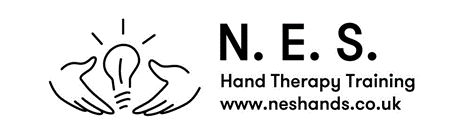 Management of Peripheral Nerve Pathologyin the Upper Limb    (Compression and Injury)  25th and 26th September 2020Day 108.30	Registration09.00	Nerve Anatomy								SM10.15	Introduction to WRULD and ergonomics					EJ10.45	Tea / Coffee11.15	Screening the neck and ULTT						EJ			11.45	Assessment  - including MMT						SM12.15	Sensory Assessment  -Workshop 1			1. Early recovery assessment 					SM			2. Late recovery assessment 					EJ12.45	Sensory Assessment – Workshop 213.15	Lunch	14.00	Median Nerve compressions  -introduction and assessment		SM14.40	Ulnar Nerve compressions  -introduction and assessment		EJ15.20	Tea / Coffee15.45	Radial Nerve compressions  -introduction and assessment		SM16.25	Differential Diagnosis of peripheral nerves				EJ17.00	Close Peripheral Nerves – Day Two 09.00	Nerve Compression Conditions Treatment10.30	Tea /coffee11.00	Treatment Workshops  -1							1. Desk and non-desk based treatments				EJ			2. Work place management 					SM11.45  	Treatment Workshop  - 212.30	Lunch13.15	Nerve injury and repair							EJ					13.45	Nerve injury treatments –median, ulnar and radial nerves		SM14.45	Tea / coffee15.10	Treatment Workshops  -1			1. Desensitisation							EJ			2. Sensory Re-education						SM15.30	Treatment Workshop - 215.50	Case Study – discussion 				16.30	Close